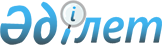 О внесении изменений в решение Кармакшинского районного маслихата Кызылординской области "О бюджете сельского округа ІІІ Интернационал на 2023-2025 годы" от 21 декабря 2022 года № 253Решение Кармакшинского районного маслихата Кызылординской области от 22 ноября 2023 года № 90
      Кармакшинский районный маслихат Кызылординской области РЕШИЛ:
      1. Внести в решение Кармакшинского районного маслихата Кызылординской области от 21 декабря 2022 года № 253 "О бюджете сельского округа ІІІ Интернационал на 2023-2025 годы" следующие изменения:
      подпункты 1), 2) пункта 1 изложить в новой редакции:
      "1) доходы – 119 204,3 тысяч тенге, в том числе:
      налоговые поступления – 15 996 тысяч тенге;
      неналоговые поступления – 0;
      поступления от продажи основного капитала – 2 898 тысяч тенге;
      поступления трансфертов – 100 310,3 тысяч тенге;
      2) затраты – 119 530,9 тысяч тенге";
      приложения 1, 4, 5 к указанному решению изложить в новой редакции согласно приложениям 1, 2, 3 к настоящему решению.
      2. Настоящее решение вводится в действие с 1 января 2023 года. Бюджет сельского округа ІІІ Интернационал на 2023 год Целевые трансферты, предусмотренные в бюджете сельского округа ІІІ Интернационал на 2023 год за счет областного бюджета Целевые трансферты, предусмотренные в бюджете сельского округа ІІІ Интернационал на 2023 год за счет районного бюджета
					© 2012. РГП на ПХВ «Институт законодательства и правовой информации Республики Казахстан» Министерства юстиции Республики Казахстан
				
      Председатель Кармакшинского районного маслихата: 

Ә.Қошалақов
Приложение 1 к решению
Кармакшинского районного маслихата
Кызылординской области
от "22" ноября 2023 года № 90Приложение 1 к решению
Кармакшинского районного маслихата
Кызылординской области
от "21" декабря 2022 года № 253
Категория
Категория
Категория
Категория
Категория
Сумма, тысяч тенге
Класс
Класс
Класс
Класс
Сумма, тысяч тенге
Подкласс
Подкласс
Подкласс
Сумма, тысяч тенге
Специфика
Специфика
Сумма, тысяч тенге
Наименование
Наименование
Сумма, тысяч тенге
1.Доходы
1.Доходы
119204,3
1
Налоговые поступления
Налоговые поступления
15996
01
Подоходный налог
Подоходный налог
9477
2
Индивидуальный подоходный налог
Индивидуальный подоходный налог
9477
04
Hалоги на собственность
Hалоги на собственность
6319
1
Hалоги на имущество
Hалоги на имущество
261
3
Земельный налог
Земельный налог
276
4
Hалог на транспортные средства
Hалог на транспортные средства
5382
5
Единый земельный налог
Единый земельный налог
400
05
Внутренние налоги на товары, работы и услуги
Внутренние налоги на товары, работы и услуги
200
3
Плата за пользование земельными участками
Плата за пользование земельными участками
200
2
Неналоговые поступления
Неналоговые поступления
0
3
Поступления от продажи основного капитала
Поступления от продажи основного капитала
2898
03
Продажа земли и нематериальных активов
Продажа земли и нематериальных активов
2898
1
Продажа земли
Продажа земли
2898
4
Поступления трансфертов 
Поступления трансфертов 
100310,3
02
Трансферты из вышестоящих органов государственного управления
Трансферты из вышестоящих органов государственного управления
100310,3
3
Трансферты из районного (города областного значения) бюджета
Трансферты из районного (города областного значения) бюджета
100310,3
Функциональная группа 
Функциональная группа 
Функциональная группа 
Функциональная группа 
Функциональная группа 
Сумма, тысяч тенге
Функциональная подгруппа
Функциональная подгруппа
Функциональная подгруппа
Функциональная подгруппа
Сумма, тысяч тенге
Администратор бюджетных программ
Администратор бюджетных программ
Администратор бюджетных программ
Сумма, тысяч тенге
Программа
Программа
Сумма, тысяч тенге
Наименование
Сумма, тысяч тенге
2.Затраты
119530,9
01
Государственные услуги общего характера
40500,2
1
Представительные, исполнительные и другие органы, выполняющие общие функции государственного управления
40500,2
124
Аппарат акима города районного значения, села, поселка, сельского округа
40500,2
001
Услуги по обеспечению деятельности акима города районного значения, села, поселка, сельского округа
40500,2
07
Жилищно-коммунальное хозяйство
5085
3
Благоустройство населенных пунктов
5085
124
Аппарат акима города районного значения, села, поселка, сельского округа
5085
008
Освещение улиц в населенных пунктах
4000
011
Благоустройство и озеленение населенных пунктов
1085
08
Культура, спорт, туризм и информационное пространство
33091
1
Деятельность в области культуры
33091
124
Аппарат акима города районного значения, села, поселка, сельского округа
33091
006
Поддержка культурно-досуговой работы на местном уровне
33091
12
Транспорт и коммуникация
3213,4
1
Автомобильный транспорт
3213,4
124
Аппарат акима города районного значения, села, поселка, сельского округа
3213,4
013
Обеспечение функцинирования автомобильных дорог в городах районного значяения, селах, поселках, сельских округах
3213,4
13
Прочие
37639,7
9
Прочие
39639,7
124
Аппарат акима города районного значения, села, поселка, сельского округа
39639,7
057
Реализация мероприятий по социальной и инженерной инфраструктуре в сельских населенных пунктах в рамках проекта "Ауыл-Ел бесігі"
39639,7
15
Трансферты
1,6
1
Трансферты
1,6
124
Аппарат акима города районного значения, села, поселка, сельского округа
1,6
Возврат неиспользованных (недоиспользованных) целевых трансфертов
1,6
3.Чистое бюджетное кредитование
0
4. Сальдо по операциям с финансовыми активами
0
5. Дефицит (профицит) бюджета
-326,6
6. Финансирование дефицита (использование профицита) бюджета
326,6
8
Используемые остатки бюджетных средств
326,6
01
Остатки бюджетных средств
326,6
1
Свободный остатки бюджетных средств
326,6Приложение 2 к решению
Кармакшинского районного маслихата
Кызылординской области
от "22" ноября 2023 года № 90Приложение 4 к решению
Кармакшинского районного маслихата
Кызылординской области
от "21" декабря 2022 года № 253
№
Наименование
Сумма, тысяч тенге
Целевые текущие трансферты:
36 800,0
1
на реализация мероприятий по социальной и инженерной инфраструктуре в сельских населенных пунктах в рамках проекта "Ауыл-Ел бесігі"
36 800,0
на средний ремонт улицы Астана сельского округа ІІІ Интернационал Кармакшинского района, Кызылординской области
36 800,0Приложение 3 к решению
Кармакшинского районного маслихата
Кызылординской области
от "22" ноября 2023 года № 90Приложение 5 к решению
Кармакшинского районного маслихата
Кызылординской области
от "21" декабря 2022 года № 253
№
Наименование
Сумма, тысяч тенге
Целевые текущие трансферты:
3 581,3
1
на реализация мероприятий по социальной и инженерной инфраструктуре в сельских населенных пунктах в рамках проекта "Ауыл-Ел бесігі"
22,7
на средний ремонт улицы Астана сельского округа ІІІ Интернационал Кармакшинского района, Кызылординской области
22,7
2
На установку дорожных знаков на улицах села III Интернационал
3 213,4
3
На подготовку идентификационного документа на водную скважину, направленную на пастбище скота в населенном пункте III Интернационал
345,2